Слово единобожия “ЛЯ ИЛЯХА ИЛЛЯ-ЛЛАХ”Слово единобожия: его достоинства, смысл, условия и аннулирующие действия [ روسي —  Russian — Русский ]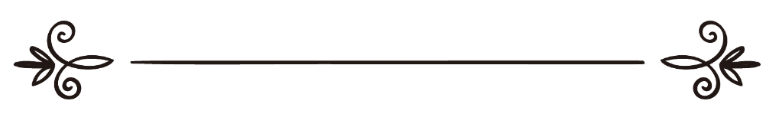 'Абд ар-Раззак ибн 'Абд аль-Мухсин аль-Бадр 
Переводчик: Дамир ХайруддиновРедактор: Галина М.كلمة التوحيد
 لا إله إلا الله
 فضائلها ومدلولها وشروطها ونواقضها
  الشيخ عبد الرزاق بن عبد المحسن البدرالمترجم: ضمير خير الدينمراجعة : عادل حسين – مارينا قالينا С Именем Аллаха, Всемилостивого, Милующего!Предисловие автораВся хвала — Аллаху, Господу миров! Свидетельствую, что нет божества, достойного поклонения, кроме Одного лишь Аллаха, у Которого нет сотоварища, и свидетельствую, что Мухаммад — Его раб и Посланник, да благословит его Аллах и приветствует. А затем:Этот небольшой труд содержит в себе краткое, но полезное изложение сути самых лучших, великих, прекрасных и благих слов: свидетельства единобожия: “Ля иляха илля-Ллах” («Нет божества, достойного поклонения, кроме Аллаха»). В нём разъясняется их достоинство, смысл, условия и то, что нарушает данное свидетельство. В своей основе этот труд извлечён из моей книги «Фикх мольбы и слов поминания Аллаха» («Фикх аль-ад‘ийя ва аль-азкар»). Это было сделано по просьбе некоторых уважаемых людей, которые выразили надежду, что отдельная книга на данную тему принесёт всем больше блага и облегчит извлечение из неё большей пользы.Я прошу Аллаха увеличить благодать в этом послании, сделать его вратами выведения к истине тех из Его рабов, кому Он того пожелает, а также наставить всех нас на Его Прямой Путь, Путь тех, кого Он облагодетельствовал: пророков, правдивейших, мучеников и праведников. Как же прекрасны эти спутники! Достаточно нам Аллаха и Он — наилучший Покровитель! Да благословит Аллах и ниспошлёт мир нашему Пророку Мухаммаду, его семейству и сподвижникам!'Абд ар-Раззак ибн 'Абд аль-Мухсин аль-БадрГлава 1Достоинства слов единобожия: “Ля иляха илля-Ллах”Поистине, слова единобожия обладают великими достоинствами, огромной благодатью и многочисленными преимуществами. Никто не в состоянии полностью проследить и исследовать величие этих слов. Они представляют собой наилучшие, почётнейшие и величайшие слова. Ради них были созданы творения, направлены посланники и ниспосланы Писания. Через них люди разделились на верующих и неверующих, на счастливых обитателей Рая и несчастных обитателей Ада. Эти слова — самая надёжная рукоять, слово богобоязненности, величайшая основа религии и важнейшее ответвление веры. Эти слова — путь к успеху, ведущему в Рай, и путь к спасению, избавляющему от Огня. Эти слова — свидетельство единобожия, ключ к обители счастья, основа религии, её ядро и опора. Достоинство этих слов и их положение в религии не поддаётся описанию описывающих и знанию сведущих. «Аллах засвидетельствовал, что нет божества, кроме Него, а также ангелы и обладающие знанием. Он поддерживает справедливость. Нет божества, кроме Него, Могущественного, Мудрого» (сура 3 «Али ‘Имран = Семейство ‘Имрана», аят 18).К достоинствам слов единобожия, о котором упомянуто в Священном Коране, относится то, что Благословенный и Всевышний Аллах сделал эти слова сутью призыва посланников и главной целью их посланнической миссии. Так, Всевышний Аллах сказал: «Мы не посылали до тебя ни одного посланника, которому не было внушено: “Нет божества, кроме Меня. Поклоняйтесь же Мне!”» (сура 21 «аль-Анбийа= Пророки», аят 25). Кроме того, Всевышний сказал: «Мы отправили к каждой общине посланника: «Поклоняйтесь Аллаху и избегайте тагута!» Среди них есть такие, которых Аллах наставил на прямой путь, и такие, которым было справедливо предначертано заблуждение. Ступайте же по земле и посмотрите, каким был конец неверующих» (сура 16 «ан-Нахль=Пчёлы», аят 36). А в начале суры «ан-Нахль» (“Пчёлы”) Всевышний Аллах сказал: «Предостерегайте тем, что нет божества, кроме Меня. Бойтесь же Меня» (сура 16 «ан-Нахль=Пчёлы», аят 2). В этой суре Аллах перечисляет милости, которыми Он одарил Своих рабов, и первая из них упоминается именно в данном аяте. Это свидетельствует о том, что наставление на путь единобожия — величайшая милость Всевышнего Аллаха, которой Он сполна одарил Своих рабов, на что указал Сам Пречистый Аллах, сказав: «Он одарил вас сполна Своими явными и незримыми милостями» (сура 31 «Лукман», аят 20).В толковании к этому аяту Муджахид, да помилует его Аллах, сказал: «[Здесь имеются в виду слова:] “Ля иляха илля-Ллах”». А Суфьян ибн ‘Уйейна, да помилует его Аллах, сказал: «Не даровал Аллах большей милости кому-либо из Своих рабов, чем знание о словах: “Ля иляха илля-Ллах”».К достоинствам слов единобожия относится то, что:Они — прекрасное слово. Так их охарактеризовал в Коране Аллах, сказав: «Разве ты не видишь, как Аллах приводит притчи? Прекрасное слово подобно прекрасному дереву, корни которого прочны, а ветви восходят к небу. Оно плодоносит каждый миг с дозволения своего Господа. Аллах приводит людям притчи, — быть может, они помянут назидание» (сура 14 «Ибрахим=Авраам», аяты 24-25).Они — твёрдое слово, о котором Всевышний сказал: «Аллах поддерживает верующих твёрдым словом в мирской жизни и Последней жизни. А несправедливых грешников Аллах вводит в заблуждение — Аллах вершит то, что пожелает». (сура 14 «Ибрахим=Авраам», аят 27). Они — завет, о котором Всевышний сказал: «Никто не обретет права заступничества, кроме тех, у кого был завет с Аллахом» (сура 19 «Марьям=Мария», аят 87). Передаётся, что Ибн ‘Аббас, да будет доволен Аллах им и его отцом, сказал: «Завет — это свидетельство, что нет божества, достойного поклонения, кроме Аллаха, и признание того, что лишь Аллах обладает силой и мощью изменить положение. И оно — вершина всякой богобоязненности».Они — самая надёжная рукоять. Кто ухватился за неё — спасётся, а кто не ухватился за неё — погибнет. Так, Всевышний сказал: «Кто не верует в тагута, а верует в Аллаха, тот ухватился за самую надёжную рукоять, которая никогда не сломается. Аллах — Слышащий, Знающий» (сура 2 «аль-Бакара=Корова», аят 256). Кроме того, Всевышний сказал: «Кто подчинил свой лик Аллаху, будучи творящим добро, тот ухватился за надёжную рукоять, а решение всех дел — за Аллахом» (сура 31 «Лукман», аят 22).Они — слово, которое возлюбленный Аллаха Ибрахим, мир ему, сделал пребывающим в его потомстве, чтобы они могли вернуться на прямой путь. Всевышний Аллах сказал: «Вот Ибрахим сказал своему отцу и народу: «Воистину, я не имею отношения к тому, чему вы поклоняетесь, кроме Того, Кто сотворил меня. Воистину, Он поведёт меня прямым путем». Он сделал это словом, пребывающим в его потомстве, чтобы они могли вернуться на прямой путь» (сура 43 «аз-Зухруф=Украшения», аяты 26-28).Они — слово богобоязненности, возложенное Аллахом на сподвижников Посланника Аллаха, да благословит его Аллах и приветствует. Его сподвижники заслуживали это слово более других и были достойны его. Всевышний Аллах сказал: «Вот неверующие поместили в своих сердцах заносчивость — заносчивость времён невежества, а Аллах ниспослал Своему Посланнику и верующим покой и возложил на них слово богобоязненности. Они заслуживали его более других и были достойны его. Аллах знает обо всякой вещи» (сура 48 «аль-Фатх=Победа», аят 26). Абу Исхак ас-Саби’и передал от ‘Амра ибн Маймуна, что он сказал: «Не говорят люди о чём-либо лучшем, чем о словах: “Ля иляха илля-Ллах”». Са’д ибн ‘Ийяд спросил: «Знаешь ли ты о них, о Абу ‘Абдуллах? Они, клянусь Аллахом, — слово богобоязненности, возложенное Аллахом на сподвижников Мухаммада, да благословит его Аллах и приветствует. Его сподвижники заслуживали это слово более других и были достойны его». Они — предел правды и её цель. Всевышний Аллах сказал: «В тот День, когда Дух (Джибриль) и ангелы станут рядами, не будет говорить никто, кроме тех, кому позволит Милостивый, и говорить они будут правду» (сура 78 «ан-Наба=Весть», аят 38). ‘Али ибн Абу Тальха передал от Ибн ‘Аббаса, да будет доволен Аллах им и его отцом, что относительно Слов Всевышнего Аллаха: «кроме тех, кому позволит Милостивый, и говорить они будут правду», он сказал: «Кроме тех, кому позволит Господь посредством свидетельства: “Ля иляха илля-Ллах”, которое является пределом правды». А ‘Икрима, да помилует его Аллах, сказал: «Правда — это слова: “Ля иляха илля-Ллах”».Они — призыв истины. Всевышний о них сказал: «К Нему обращен призыв истины. А те, которых они призывают вместо Него, ничем не отвечают им. Они подобны тому, кто простирает руки к воде, чтобы поднести её ко рту, но не может этого сделать. Воистину, мольба неверующих является всего лишь заблуждением» (сура 13 «ар-Ра’д=Гром», аят 14). Они — истинная связь, на которой объединились приверженцы исламской религии. Благодаря ей они дружат и враждуют, любят и ненавидят, и по причине этих слов исламское общество стало подобно единому телу и прочному строению, одна часть которого укрепляет другую. Выдающийся учёный и шейх Мухаммад Амин аш-Шинкиты, да помилует его Аллах, в своём тафсире «Адва’ аль-байян» пишет: «Суть в том, что истинная связь, которая объединяет разделившихся и вызывает любовь друг к другу среди различившихся — это слова: “Ля иляха илля-Ллах”. Неужели вы не задумаетесь, что именно эта связь, объединяющая всё исламское общество подобно единому телу, и скрепляющая его подобно единому строению, склонила сердца тех, которые несут Трон, и окружающих его ангелов к потомкам Адама несмотря на имеющиеся между ними различия? Всевышний сказал: «Те, которые несут Трон, и те, которые вокруг него, прославляют хвалой своего Господа, веруют в Него и просят прощения для верующих: “Господь наш! Ты объял всякую вещь милостью и знанием. Прости же тех, которые раскаялись и последовали Твоим путем, и защити их от мучений в Аду. Господь наш! Введи их в вечные Сады, которые Ты обещал им, а также праведников из числа их отцов, супруг и потомков. Воистину, Ты — Могущественный, Мудрый. Защити их от грехов, ведь только тот, кого Ты защитишь в тот День от грехов, будет помилован Тобой. Это и есть великое преуспеяние”» (сура 40 «Гафир=Прощающий», аяты 7-9). Всевышний указал на то, что связь между теми, кто несёт Трон и находящимися вокруг него ангелами, и потомками Адама на земле, — вплоть до того, что ангелы обращаются к Аллаху с этой благодатной и великой мольбой за людей — состоит именно в вере в Великого и Всемогущего Аллаха... Одним словом, между мусульманами нет разногласий в том, что связь, которая объединяет обитателей земли друг с другом с одной стороны, и обитателей земли и небес с другой стороны, это связь через слова: “Ля иляха илля-Ллах”. И ни в коем случае недопустимо призывать посредством какой-либо другой связи».Они — лучшее из добрых деяний. Всевышний Аллах сказал: «Те, которые предстанут с добрым деянием, получат нечто лучшее» (сура 27 «ан-Намль=Муравьи», аят 89). Передаются сообщения от Ибн Мас’уда, Ибн ‘Аббаса, Абу Хурейры и других сподвижников, что под «добрым деянием» в этом аяте подразумеваются слова: “Ля иляха илля-Ллах”. Также передаётся, что ‘Икрима, да помилует его Аллах, относительно Слов Великого и Всемогущего Аллаха: «Те, которые предстанут с добрым деянием, получат нечто лучшее» (сура 27 «ан-Намль=Муравьи», аят 89) сказал: «Это — слова: “Ля иляха илля-Ллах”. Произносящие эти слова получат от них благо, поскольку нет ничего лучше слов: “Ля иляха илля-Ллах”». В «Муснаде» и в других сборниках приводится достоверный хадис, который передал Абу Зарр, да будет доволен им Аллах: «Однажды я сказал: «О Посланник Аллаха! Научи меня такому делу, которое приблизит меня к Раю и отдалит меня от Ада!» Он ответил: «Если ты совершишь плохой поступок, то соверши (после него) доброе деяние, так как за каждое благое деяние воздаётся десятикратно». Тогда я спросил: «О Посланник Аллаха! А относятся ли слова: “Ля иляха илля-Ллах” к числу добрых деяний?» Он сказал: «Да, и они — наилучшие из добрых деяний».Глава 2Другие достоинства слов единобожия: “Ля иляха илля-Ллах”, о которых сообщается в СуннеВ предыдущей главе мы рассказали о достоинствах слов единобожия: “Ля иляха илля-Ллах”, приведя соответствующие аяты из Священного Корана. Это — великие слова, ради которых были сотворены земля и небеса, созданы все творения, направлены посланники, ниспосланы Писания, установлены законоположения, поставлены Весы, положены книги с записями, открыт рынок Рая и Ада и разделились наместники на верующих и неверующих, на благочестивых и грешников. Эти слова — причина творения и повеления, вознаграждения и наказания. Эти слова — истина, на которой основана религия и установлена кибла. Об этих словах будут спрошены первые и последние поколения в День Воскрешения. И не сдвинутся с места стопы раба перед Аллахом до тех пор, пока он не будет спрошен о двух вещах: «Чему вы поклонялись?» и «Что вы ответили посланникам?» Первый ответ: воплощение слов единобожия: “Ля иляха илля-Ллах” через знание, подтверждение и деяние. Второй ответ: воплощение свидетельства: «Мухаммад — Посланник Аллаха» через знание, подтверждение, подчинение и покорность.Поистине, творения не могут счесть все достоинства слов единобожия: “Ля иляха илля-Ллах”, ибо их результатом является столь великая награда, щедрое воздаяние и многочисленные блага в этом мире и в последней жизни, которые даже не приходят на ум и не поддаются воображению. Я попытаюсь перечислить лишь некоторые из этих достоинств на основании хадисов, которые дошли до нас от Посланника Аллаха, да благословит его Аллах и приветствует. К достоинствам слов единобожия относится то, что:Oни — наилучшие деяния, за них полагается наибольшая награда, они равносильны освобождению рабов, а произнёсший их будет защищён от шайтана. Обо всём этом сообщается в хадисе, приводимом в «Сахихах» аль-Бухари и Муслима со слов Абу Хурейры, да будет доволен им Аллах, который передал, что Пророк, да благословит его Аллах и приветствует, сказал: «Тому, кто сто раз в день скажет: «Нет божества, достойного поклонения, кроме Одного лишь Аллаха, у Которого нет сотоварища, Ему принадлежит власть, Ему хвала, и Он способен на всякую вещь» — запишется такая же награда, какая полагается за освобождение десяти рабов, и запишется ему совершение ста добрых дел, и будут стёрты записи о ста его дурных делах, и послужат они ему защитой от шайтана на этот день до самого вечера, и никто не сможет сделать ничего лучше сделанного им, кроме такого человека, который сделает ещё больше». На эту тему также сообщается другой хадис, который передал Абу Айуб аль-Ансари, да будет доволен им Аллах, со слов Пророка, да благословит его Аллах и приветствует: «Повторивший (эти слова) десять раз подобен тому, кто освободил четырёх рабов из числа потомков Исма‘ила».Они — лучшее, что говорили пророки. Об этом сообщается в достоверном хадисе Пророка, да благословит его Аллах и приветствует, который сказал: «Лучшее, что произносили я и пророки в день ‘Арафа, это слова: «Нет божества, достойного поклонения, кроме Одного лишь Аллаха, у Которого нет сотоварища, Ему принадлежит власть, Ему хвала, и Он способен на всякую вещь». В другой версии этого хадиса сказано: «Лучшая мольба — мольба в день ‘Арафа, а лучшее, что произносил я и пророки, которые были до меня, это слова: «Нет божества, достойного поклонения, кроме Одного лишь Аллаха, у Которого нет сотоварища, Ему принадлежит власть, Ему хвала, и Он способен на всякую вещь». Они — тяжелее на весах в Судный День, чем свитки с записями греховных дел. Об этом сообщается в хадисе ‘Абдуллаха ибн ‘Амра ибн аль ‘Аса, да будет доволен Аллах им и его отцом. Данный хадис приводится в «Муснаде», «Сунан» ат-Тирмизи и в других сборниках через хорошую цепочку передатчиков со слов Пророка, да благословит его Аллах и приветствует: «Вызовут одного человека из моей общины, и он предстанет у всех на виду в Судный День. И будет развёрнуто для него девяносто девять свитков, причём каждый протянется настолько, насколько хватает взгляда. А потом Благословенный и Всевышний Аллах спросит его: «Отвергаешь ли ты что-нибудь из записанного здесь?» Он ответит: «Нет, Господи!» Тогда Аллах спросит: «Есть ли у тебя оправдание или благое дело?» И он ответит в страхе: «Нет, Господи!» Тогда Всевышний Аллах скажет: «Нет, есть. Есть у Нас одно благое дело. Поистине, с тобой не поступят несправедливо!» И принесут листочек с надписью: «Свидетельствую, что нет божества, достойного поклонения, кроме Аллаха, и что Мухаммад — Его раб и Посланник». Этот человек скажет: «Господи, что такое этот листочек по сравнению с этими свитками?» Аллах скажет: «Поистине, с тобой не поступят несправедливо!» После этого свитки положат на одну чашу Весов, а листочек — на вторую, и свитки окажутся лёгкими, а этот листочек — тяжёлым». То, что заставило листочек со словами: «Ля иляха илля-Ллах» перевесить свитки с записями греховных дел, это, несомненно, искренняя вера, которая исходила из сердца того человека, ибо люди превосходят друг друга в делах в зависимости от степени веры в их сердцах. А как может быть иначе?! Ведь столько людей произносят: «Ля иляха илля-Ллах», но тем не менее они не добьются такого же результата по причине слабости веры в эти слова в своих сердцах! Об этом сообщается в хадисе, приводимом в «Сахихах» аль-Бухари и Муслима со слов Анаса ибн Малика, да будет доволен им Аллах, который передал, что Пророк, да благословит его Аллах и приветствует, сказал: «Выйдет из Огня тот, кто скажет: «Ля иляха илля-Ллах», храня в сердце своём благо весом хотя бы с ячменное зерно. И выйдет из Огня тот, кто скажет: «Ля иляха илля-Ллах», храня в сердце своём благо весом хотя бы с пшеничное зерно. И выйдет из Огня тот, кто скажет: «Ля иляха илля-Ллах», храня в сердце своём благо весом хотя бы с пылинку». Этот хадис указывает на то, что люди, произносящие: «Ля иляха илля-Ллах» отличаются в этом друг от друга в зависимости от веры внутри их сердец. Они — тяжее на весах, чем семь небес и земель. Об этом сообщается в хадисе ‘Абдуллаха ибн ‘Амра ибн аль ‘Аса, да будет доволен Аллах им и его отцом, который приводится в «Муснаде». В нём передано, что Пророк, да благословит его Аллах и приветствует, сказал: «Находясь при смерти, Нух сказал своему сыну: «Я повелеваю тебе слова: “Ля иляха илля-Ллах”. Поистине, если бы семь небес и семь земель положили на одну чашу весов, а слова: “Ля иляха илля-Ллах” — на другую, то эти слова перевесили бы их. А если бы семь небес были замкнутым кольцом, то эти слова разорвали бы его»».Они — беспрепятственно поднимаются к Аллаху. Эти слова проходят через любую преграду, пока не достигают Великого и Всемогущего Аллаха. В «Сунан» ат-Тирмизи приводится хадис от Абу Хурейры, да будет доволен им Аллах, который передал, что Пророк, да благословит его Аллах и приветствует, сказал: «Стóит рабу (Аллаха) сказать искренне: «Ля иляха илля-Ллах», как для него открываются врата небес, и эти слова поднимаются, пока не достигают Трона, при условии, что произнёсший их избегает больших грехов».Они — спасение от адского Огня для того, кто сказал их. В «Сахихе» Муслима сообщается, что когда Пророк, да благословит его Аллах и приветствует, услышал, как муэдзин произнёс: «Свидетельствую, что нет божества, достойного поклонения, кроме Аллаха» («Ашхаду ан ля иляха илля-Ллах»), он сказал: «Вышел из Огня». Кроме того, в «Сахихах» аль-Бухари и Муслима приводится хадис от ‘Итбана, да будет доволен им Аллах, который передал, что Пророк, да благословит его Аллах и приветствует, сказал: «Поистине, Аллах запретил Огню касаться того, кто сказал: «Ля иляха илля-Ллах», стремясь посредством этих слов к Лику Аллаха».Они — наивысшая ветвь веры. В «Сахихах» аль-Бухари и Муслима приводится хадис от Абу Хурейры, да будет доволен им Аллах, который передал, что Пророк, да благословит его Аллах и приветствует, сказал: «Иман насчитывает семьдесят с лишним ответвлений. Самая высшая из них — это слова: “Ля иляха илля-Ллах», а самая низшая — удаление препятствия с дороги». Они — наилучшие слова поминания Аллаха. Об этом сообщил Пророк, да благословит его Аллах и приветствует. В «Сунан» ат-Тирмизи и других сборниках приводится хадис от Джабира ибн ‘Абдуллаха, да будет доволен Аллах им и его отцом, который сказал: «Я слышал, как , Посланник Аллаха, да благословит его Аллах и приветствует, говорил: «Наилучшее поминание Аллаха — это слова: «Ля иляха илля-Ллах», а наилучшая мольба — слова: «Альхамду ли-Ллях». Они — причина заступничества Пророка, да благословит его Аллах и приветствует. Тот, кто искренне и от всего сердца, произносил эти слова, будет самым счастливым среди людей благодаря заступничеству благородного Посланника, да благословит его Аллах и приветствует, в Судный День. Об этом сообщается в «Сахихе» аль-Бухари. Абу Хурейра, да будет доволен им Аллах, передал, что однажды он спросил Пророка, да благословит его Аллах и приветствует: «О Посланник Аллаха, кто из людей обретёт наивысшее счастье благодаря твоему заступничеству в Судный День?» В ответ Посланник Аллаха, да благословит его Аллах и приветствует, сказал: «О Абу Хурейра, я так и думал, что никто не спросит об этом раньше тебя, поскольку я видел, как ты стремишься слушать мои слова! В Судный День счастливейшим из людей благодаря моему заступничеству станет тот, кто говорил: «Ля иляха илля-Ллах», будучи искренним в своём сердце (или: «в своей душе»)». В словах Пророка, да благословит его Аллах и приветствует, в этом хадисе: «Тот, кто говорил: «Ля иляха илля-Ллах», будучи искренним в своём сердце» — содержится указание на то, что эти слова не принимаются от человека, который ограничился лишь произнесением их языком. Нет, необходимо соблюсти условия этого свидетельства и выполнить их требования, о которых сообщается в Коране и Сунне, а иначе эти слова не будут приняты Аллахом.Глава 3Условия слов единобожия: “Ля иляха илля-Ллах”В предыдущих главах мы упомянули о некоторых достоинствах слов единобожия: “Ля иляха илля-Ллах”. Мы указали на то, что эти слова являются самыми лучшими, благими и прекрасными, а также привели доводы на то, что за эти слова полагается щедрейшая награда, великая милость и благие плоды как в этой жизни, так и в последней. Однако мусульманин должен знать, что недостаточно просто произнести языком: «Ля иляха илля-Ллах», ибо в таком случае они не будут приняты. Нет, необходимо отдавать должное этим словам, соблюдать их условия и выполнять требования, о которых передано в Коране и Сунне. Каждому мусульманину известно, что любое богоугодное дело, посредством которого он стремится приблизиться к Аллаху, принимается у него лишь в том случае, если он выполнил условия данного поклонения. Например, молитва или хадж принимаются лишь тогда, когда соблюдены их известные условия. То же самое касается и всех остальных видов поклонения Аллаху: они принимаются лишь тогда, когда выполнены все условия, известные из Корана и Сунны. Точно так же дело обстоит и со словами: «Ля иляха илля-Ллах». Они не принимаются Аллахом, если человек не выполнил условия, известные из Корана и Сунны. Наши праведные предшественники, да помилует их Аллах, указали на важность уделять пристальное внимание условиям: «Ля иляха илля-Ллах», и на обязательность претворять их в жизнь. Они прекрасно понимали, что эти слова принимаются Аллахом только при соблюдении этих условий. В качестве примера можно привести слова аль-Хасана аль-Басри, да помилует его Аллах. Однажды ему сказали: «Люди говорят, что тот, кто произносил: «Ля иляха илля-Ллах», попадёт в Рай». Он ответил: «Кто произносил: «Ля иляха илля-Ллах», отдавая этим словам должное и выполняя их требования, тот и попадёт в Рай».Кроме того, сообщается, что когда аль-Фараздак хоронил свою жену, аль-Хасан аль-Басри спросил его: «Что ты приготовил для такого дня?» Тот ответил: «Свидетельство: «Ля иляха илля-Ллах», произносимое вот уже семьдесят лет». Аль-Хасан сказал: «Это прекрасная заготовка, но у слов: «Ля иляха илля-Ллах» есть условия. Посему остерегайся клеветать на целомудренных женщин!»Однажды кто-то спросил Вахба ибн Мунаббиха: «Разве слова: «Ля иляха илля-Ллах»– не ключ от Рая?» Он ответил: «Конечно, однако у каждого ключа есть зубцы. Если ты принесёшь ключ с зубцами, то тебе откроют (врата Рая), а если же нет, то не откроют». Под словом «зубцы» он имел в виду условия: «Ля иляха илля-Ллах».Благодаря изучению исламскими учёными текстов Корана и Сунны стало ясно, что слова: «Ля иляха илля-Ллах» принимаются Аллахом только при соблюдении семи условий, которые перечислены ниже:Знание (‘ильм), исключающее невежество;Убеждённость (йакын), исключающая сомнение и колебания;Искренность (ихлас), исключающая многобожие и показуху;Правдивость (сыдк), исключающая ложь;Любовь (махабба), исключающая ненависть и неприязнь;Подчинение (инкыйяд), исключающее непокорность;Принятие (кабуль), исключающее отвержение.
Некоторые учёные собрали все эти семь условий в одной стихотворной строфе: ‘Ильмун йакынун ва ихласун ва сыдкука ма‘амахаббатин ва инкыйядин ва кабулин ля-ха«Знание, убеждённость, искренность и правдивость твоя вместе с любовью, подчинением и принятием их».Остановимся на этих условиях, дабы вкратце разобрать смысл каждого из них, приведя соответствующие доводы из Корана и Сунны. Первое условие. Знание, исключающее невежество. Здесь имеется в виду знание смысла слов: «Ля иляха илля-Ллах»: отрицание и утверждение чего они подразумевают? Что касается отрицания (т.е. «ля иляха=нет божества» — прим. переводчика) и утверждения (т.е. «илля-Ллах=кроме Аллаха» — прим. переводчика), то произносящий слова единобожия отрицает все виды поклонения чему или кому бы то ни было, помимо Аллаха, и утверждает, что поклонения достоин Один лишь Аллах. Об этом сказано в Словах Всевышнего: «Лишь Тебе мы поклоняемся, и лишь Тебя мы молим о помощи» (сура 1 «аль-Фатиха=Открывающая», аят 5). Эти Слова означают: мы поклоняемся только Тебе и не поклоняемся никому другому, кроме Тебя, и мы молим о помощи только Тебя и не обращаемся за помощью ни к кому, помимо Тебя.Всевышний Аллах сказал: «Знай, что нет божества, кроме Аллаха» (сура 47 «Мухаммад», аят 19), а также Всевышний сказал: «Только те, которые засвидетельствовали истину, будучи знающими» (сура 43 «аз-Зухруф=Украшения», аят 86). Толкователи Корана сказали: «Только те, которые засвидетельствовали: “Ля иляха илля-Ллах”, «будучи знающими», т.е. зная смысл того, о чем они свидетельствуют своими сердцами и языками». В «Сахихе» Муслима приводится достоверный хадис от 'Усмана ибн ‘Аффана, да будет доволен им Аллах, который передал, что Посланник Аллаха, да благословит его Аллах и приветствует, сказал: «Тот, кто умер, зная, что нет божества, достойного поклонения, кроме Аллаха, — войдёт в Рай». Таким образом, Пророк, да благословит его Аллах и приветствует, указал, что одним из условий вхождения в Рай является знание о словах единобожия. Второе условие. Убеждённость, исключающая сомнение и колебания. Здесь имеется в виду, что произносящий слова единобожия должен быть твёрдо убежден в них, не испытывая никаких сомнений и колебаний. Убеждённость — это совершенство и полнота знания. Описывая верующих, Всевышний Аллах сказал: «Верующими являются только те, которые уверовали в Аллаха и Его Посланника, а потом не испытывали сомнений и сражались на пути Аллаха своим имуществом и своими душами. Именно они являются правдивыми» (сура 49 «аль-Худжурат=Покои», аят 15). Смысл Слов: «а потом не испытывали сомнений» состоит в том, что они были убеждены и не сомневались. В «Сахихе» Муслима приводится хадис от Абу Хурейры, да будет доволен им Аллах, который передал, что Посланник Аллаха, да благословит его Аллах и приветствует, сказал: «Я свидетельствую, что нет божества, достойного поклонения, кроме Аллаха, и что я — Посланник Аллаха. Какой бы раб Аллаха ни встретил Аллаха с этими двумя свидетельствами, не сомневаясь в них, он непременно войдет в Рай!» Также в «Сахихе» Муслима приводится другой хадис от Абу Хурейры, да будет доволен им Аллах, который рассказывал, что Посланник Аллаха, да благословит его Аллах и приветствует, сказал ему: «Ступай, и кого бы ты ни встретил за этой стеной, свидетельствующего, что нет божества, достойного поклонения, кроме Аллаха, будучи убеждённым в этом своим сердцем, обрадуй его Раем!» Таким образом, Пророк, да благословит его Аллах и приветствует, указал, что одним из условий вхождения в Рай является убеждённость в словах единобожия.Третье условие. Искренность, исключающая многобожие и показуху. Это достигается только очищением добрых деяний от любых примесей многобожия, как явных, так и скрытых, посредством искреннего намерения в поклонении Одному лишь Аллаху. Так, Всевышний Аллах сказал: «Воистину, искренняя вера может быть посвящена Одному Аллаху» (сура 39 «аз-Зумар=Толпы», аят 3). Всевышний также сказал: «А ведь им было велено лишь поклоняться Аллаху, очищая пред Ним веру, как единобожники» (сура 98 «аль-Баййина=Ясное знамение», аят 5). В «Сахихе» аль-Бухари приводится хадис от Абу Хурейры, да будет доволен им Аллах, который передал, что Пророк, да благословит его Аллах и приветствует, сказал: «Счастливейшим из людей благодаря моему заступничеству станет тот, кто говорил: «Ля иляха илля-Ллах», будучи искренним в своём сердце». Таким образом, Пророк, да благословит его Аллах и приветствует, указал, что одним из условий вхождения в Рай является искренность в словах единобожия.Четвёртое условие. Правдивость, исключающая ложь. Раб Аллаха должен произносить слова единобожия, будучи правдивым в сердце. Правдивость — это соответствие того, что в сердце, тому, что на языке. Всевышний Аллах сказал, порицая лицемеров: «Когда лицемеры приходят к тебе, они говорят: «Свидетельствуем, что ты — Посланник Аллаха». Аллах знает, что ты — Его Посланник, и Аллах свидетельствует, что лицемеры являются лжецами» (сура 63 «аль-Мунафикун= Лицемеры», аят 1). Пречистый Аллах назвал лицемеров лжецами потому, что они произносили своим языком то, чего не было в их сердцах. Кроме того, Всевышний сказал: «Алиф. Лям. Мим. Неужели люди полагают, что их оставят и не подвергнут искушению только за то, что они скажут: «Мы уверовали»? Мы уже подвергли искушению тех, кто был до них. Аллах непременно выявит тех, которые говорят правду, и непременно выявит лжецов» (сура 29 «аль-‘Анкабут=Паук», аяты 1-3). В «Сахихах» аль-Бухари и Муслима приводится хадис от Му‘аза ибн Джабаля, да будет доволен им Аллах, который передал, что Пророк, да благословит его Аллах и приветствует, сказал: «Кто бы ни свидетельствовал, что нет божества, достойного поклонения, кроме Аллаха, и что Мухаммад — Посланник Аллаха, будучи правдивым в своём сердце, того Аллах запретит касаться Огню!» Таким образом, Пророк, да благословит его Аллах и приветствует, указал, что одним из условий вхождения в Рай является правдивость в словах единобожия.Пятое условие. Любовь, исключающая ненависть и неприязнь. Тот, кто произносит слова единобожия, должен любить Аллаха, Его Посланника, да благословит его Аллах и приветствует, ислам и мусульман, которые выполняют приказы Аллаха и не преступают Его границы. С другой стороны, он должен ненавидеть того, кто противоречит словам: «Ля иляха илля-Ллах» и совершает такие деяния, относящиеся к многобожию и неверию, которые делают недействительным свидетельство единобожия. На то, что любовь является условием веры, указывают Слова Всевышнего Аллаха: «Среди людей есть такие, которые приобщают к Аллаху равных и любят их так же, как любят Аллаха. Но те, которые уверовали, любят Аллаха сильнее» (сура 2 «аль-Бакара=Корова», аят 165). Что касается довода из Сунны, то в одном из хадисов сказано: «Самые крепкие узы веры — это любовь ради Аллаха и ненависть ради Аллаха».Шестое условие. Принятие, исключающее отвержение. Необходимо полностью принять слова единобожия сердцем и языком. Аллах приводит нам в Священном Коране рассказы о предыдущих поколениях. Одних Он спас по причине принятия слов: «Ля иляха илля-Ллах», а других Он погубил по причине отвержения этих слов и отомстил им. Всевышний сказал: «Потом Мы спасём Наших посланников и тех, которые уверовали. Так Нам надлежит спасать верующих» (сура 10 «Йунус=Иона», аят 103). Что же касается многобожников, то Пречистый Аллах сказал: «Когда им говорили: “Нет божества, кроме Аллаха”, — они превозносились и говорили: “Неужели мы откажемся от наших богов ради одержимого поэта?”» (сура 37 «ас-Саффат=Выстроившиеся в ряд», аяты 35-36). Седьмое условие. Подчинение, исключающее непокорность. Тот, кто произносит слова: «Ля иляха илля-Ллах», должен повиноваться закону Аллаха, покориться Его решению и подчинить свой лик Аллаху, ибо через это он ухватится за слова: «Ля иляха илля-Ллах». Всевышний Аллах сказал: «Кто подчинил свой лик Аллаху, будучи творящим добро, тот ухватился за надёжную рукоять, а решение всех дел — за Аллахом» (сура 31 «Лукман», аят 22). То есть, ухватился за слова: «Ля иляха илля-Ллах». Таким образом, Пречистый Аллах сделал одним из условий действительности слов единобожия повиновение Его закону, которое осуществляется через подчинение Ему своего лика. Таковы условия слов: «Ля иляха илля-Ллах». Цель этих условий не состоит в простом заучивании и перечислении. Ведь сколько народу собрало в себе все эти условия и соблюдает их, однако если этих людей попросить перечислить их, то они не смогут этого сделать. А, с другой стороны, сколь много тех, кто выучил наизусть эти условия и как по писаному перечисляет их, однако в то же время ты видишь, что они совершают много дел, нарушающих условия единобожия. Поэтому необходимо, чтобы знание человека об этих условиях сочеталось с соответствующими делами, ибо лишь в таком случае он станет истинным приверженцем слов: «Ля иляха илля-Ллах» и настоящим единобожником. Наставить же на это и помочь в этом может Один лишь Аллах. Мы просим Пречистого Господа помочь нам выполнить эти условия, и вся хвала принадлежит Одному лишь Аллаху!Глава 4Смысл и значение слов единобожия: “Ля иляха илля-Ллах”Поистине, слова единобожия: «Ля иляха илля-Ллах» являются самым лучшим, благим и полноценным поминанием Аллаха. Однако они не будут приняты Аллахом, если Его раб просто произносит языком: «Ля иляха илля-Ллах», не выполняя того, на что указывает смысл этих слов, и что требует от него их главная цель: отвержение многобожия и утверждение единственности Аллаха в сочетании с твёрдой убеждённостью в том, что содержится в этом свидетельстве, и совершением соответствующих поступков. Лишь в таком случае раб Аллаха станет истинным мусульманином и приверженцем слов: «Ля иляха илля-Ллах». В этом великом слове содержится следующий основополагающий смысл: всё, помимо Аллаха, не является истинным божеством, и приписывание божественности кому или чему бы то ни было, кроме Аллаха, является самой большой ложью, самой великой несправедливостью и самым глубоким заблуждением. Так, Всевышний Аллах сказал: «Кто же находится в большем заблуждении, чем те, которые взывают вместо Аллаха к тем, которые не ответят им до Дня Воскрешения и которые не ведают об их зове?! А когда люди будут собраны, они станут их врагами и будут отвергать их поклонение» (сура 46 «аль-Ахкаф=Барханы», аяты 5-6). Кроме того, Всевышний сказал: «Это — потому, что Аллах есть Истина, а то, чему они поклоняются помимо Него, есть ложь, а также потому, что Аллах — Возвышенный, Большой» (сура 22 «аль-Хадж=Паломничество», аят 62). Всевышний также сказал: «Поистине многобожие — это великая несправедливость». (сура 31 «Лукман», аят 13). В другом же аяте Всевышний сказал: «А неверующие являются несправедливыми» (сура 2 «аль-Бакара=Корова», аят 254). Согласно определению языковедов, несправедливость — это помещение какой-либо вещи не на своё место. Несомненно, что посвящение поклонения не Аллаху также является несправедливостью, поскольку она помещает поклонение не на своё место. Более того, эта несправедливость — самая великая и опасная. Поистине, у этих великих слов единобожия — «Ля иляха илля-Ллах» — есть смысл и значение, которые необходимо правильно и точно понимать, ибо по единодушному мнению знатоков религии бесполезно произносить эти слова, если человек не понимает их смысл и не поступает в соответствии с их требованиями. Пречистый Аллах об этом сказал так: «Те, к кому вы взываете помимо Него, не владеют заступничеством. Заступаться будут только за тех, которые засвидетельствовали истину, будучи знающими» (сура 43 «аз-Зухруф=Украшения», аят 86). Толкователи Корана разъяснили этот аят следующим образом: «Заступаться будут только за тех, которые засвидетельствовали: «Ля иляха илля-Ллах», будучи знающими в своих сердцах о смысле того, что произносят их языки». Дело в том, что истинное свидетельство должно отвечать нескольким требованиям: знание о предмете свидетельства, ибо если о нём нет знания, то это нельзя называть свидетельством, правдивость свидетельства и совершение деяния в соответствии со свидетельством. Отсюда становится ясно, что для действительности свидетельства единобожия необходимо знание о нём наряду с правдивостью и соответствующим деянием. Через знание раб Аллаха уберегает себя от пути христиан, которые совершают деяния, но не обладают для этого знанием. Через деяние раб Аллаха уберегает себя от пути иудеев, которые обладают знанием, но не совершают в соответствии с ним деяния. А через правдивость раб Аллаха уберегает себя от пути лицемеров, которые внешне совершают то, чего у них нет внутри. Поэтому, объединив в себе знание, деяние и правдивость, раб Аллаха будет относиться к числу тех, кто идёт по прямому пути Аллаха и кого Он облагодетельствовал, а не тех, на кого пал гнев Аллаха, и не заблудших.Подводя итог, необходимо отметить следующее. Слова: «Ля иляха илля-Ллах» принесут пользу лишь тому, кто познал смысл содержащегося в них отрицания и утверждения, был убеждён в этом и совершал деяния в соответствии с этим знанием и убеждением. Что касается того, кто произнёс эти слова и внешне совершал деяния в соответствии с ними, но не был в них убеждён, то он является лицемером. Тот, кто произнёс эти слова, но совершал противоположные им деяния, придавая Аллаху сотоварищей, является неверующим. Аналогичным образом эти слова не принесут пользы тому, кто произнёс их, но стал вероотступником, отрицая какое-либо из их требований и условий, даже если он повторит эти слова тысячу раз. То же самое касается того, кто произносит эти слова, но вместе с тем посвящает какой-либо вид поклонения не Аллаху, будь то мольба, жертвоприношение, обет, просьба о помощи, упование, покаяние, надежда, страх, любовь и т.д. То есть, если человек посвятит любой вид поклонения, с которым надлежит обращаться только к Аллаху, кому-либо помимо Аллаха, то он является многобожником, придавшим Великому Аллаху сотоварища.  И не важно, что этот человек произносит: «Ля иляха илля-Ллах», ибо он не поступает в соответствии с требованиями единобожия и чистосердечного поклонения Аллаху, которые являются смыслом и значением этих великих слов. Смысл слов единобожия: «Ля иляха илля-Ллах» состоит в следующем: нет никого, кто достоин и заслуживает поклонения, кроме одного Божества (илях), Которым является Аллах, Единственный, не имеющий сотоварища. Слово «илях» (божество) в арабском языке означает «тот, кому поклоняются» (ма‘буд). Следовательно, свидетельство: «Ля иляха илля-Ллах» имеет следующее значение: нет никого, достойного поклонения, кроме Аллаха. На этот смысл указал Сам Всевышний, сказав: «Мы не посылали до тебя ни одного посланника, которому не было внушено: “Нет божества, кроме Меня. Поклоняйтесь же Мне!”» (сура 21 «аль-Анбийа= Пророки», аят 25). В другом аяте Он сказал: «Мы отправили к каждой общине посланника: “Поклоняйтесь Аллаху и избегайте тагута!”». (сура 16 «ан-Нахль=Пчёлы», аят 36). Из этих аятов становится ясно, что слово «илях» (божество) означает «тот, кому поклоняются» (ма‘буд), и что смысл слов: «Ля иляха илля-Ллах» состоит в искреннем поклонении Одному лишь Аллаху и отстранении от тагута, т.е. от всего, чему поклоняются помимо Аллаха. Поэтому когда Пророк, да благословит его Аллах и приветствует, обратился к неверующим курайшитам со словами: «Скажите: «Ля иляха илля-Ллах», они ответили: “Неужели он обратил божества в Единственного бога? Воистину, это — нечто удивительное!”» (сура 38 «Сад», аят 5). А когда с аналогичным призывом к своему народу обратился пророк Худ: «Скажите: «Ля иляха илля-Ллах», они ответили: «Неужели ты пришел к нам, чтобы мы поклонялись Одному Аллаху и отреклись от того, чему поклонялись наши отцы?» (сура 7 «аль-А’раф=Преграды», аят 70). Они ответили так на его призыв: «Ля иляха илля-Ллах» по той причине, что прекрасно понимали смысл, подразумевающийся в этих словах: отрицание божественности кого-либо, помимо Аллаха, и утверждение божественности только за Аллахом, как Единственным, Кто достоин поклонения, и у Кого нет сотоварища. Дело в том, что слова: “Ля иляха илля-Ллах» содержат в себе отрицание и утверждение: отрицание божественности кого-либо, помимо Всевышнего Аллаха — т.е. все, кому поклоняются помимо Аллаха, будь то ангелы или пророки, не говоря уже о прочих созданиях, не являются истинными божествами и они не заслуживают поклонения — и утверждение божественности за Одним лишь Аллахом в том смысле, что Его раб не обожествляет кого-либо, кроме Него, т.е. не обращает своё сердце к кому-то другому. Обожествление — это связывание сердца с объектом поклонения и посвящение ему своего поклонения, будь то мольба, жертвоприношение, обет и т.д.В Священном Коране содержится много текстов, которые разъясняют смысл слов единобожия: «Ля иляха илля-Ллах» и объясняют то, что под ними подразумевается. В качестве примера можно привести следующие аяты. Всевышний Аллах сказал: «Ваш Бог — Бог Единственный. Нет божества, кроме Него, Милостивого Милующего» (сура «аль-Бакара=Корова», аят 163). Кроме того, Всевышний сказал: «А ведь им было велено лишь поклоняться Аллаху, очищая пред Ним веру, как единобожники» (сура 98 «аль-Баййина=Ясное знамение», аят 5). Всевышний также сказал: «Вот Ибрахим сказал своему отцу и народу: «Воистину, я не имею отношения к тому, чему вы поклоняетесь, кроме Того, Кто сотворил меня. Воистину, Он поведёт меня прямым путем». Он сделал это словом, пребывающим в его потомстве, чтобы они могли вернуться на прямой путь» (сура 43 «аз-Зухруф=Украшения», аяты 26-28). Передавая слова уверовавшего человека в суре «Йа син», Всевышний сказал: «И почему бы мне не поклоняться Тому, Кто сотворил меня и к Кому вы будете возвращены? Неужели я стану поклоняться другим богам помимо Него? Ведь если Милостивый пожелает причинить мне зло, то их заступничество мне ничем не поможет, и они не спасут меня. Вот тогда я окажусь в очевидном заблуждении» (сура 36 «Йа син=Йа, син», аяты 22-24). Кроме того, Всевышний приказал: «Скажи: «Мне велено поклоняться Аллаху, очищая перед Ним веру. Мне также велено быть первым из мусульман». Скажи: «Я боюсь, что если я ослушаюсь своего Господа, то меня постигнут мучения в Великий день». Скажи: “Я поклоняюсь Одному Аллаху, очищая перед ним веру”» (сура 39 «аз-Зумар=Толпы», аяты 11-14). Передавая слова уверовавшего человека из рода Фараона Всевышний сказал: «О мой народ, почему я зову вас к спасению, а вы зовете меня в Огонь? Вы призываете меня не веровать в Аллаха и приобщать к Нему в сотоварищи то, о чём у меня нет знаний. Я же призываю Вас к Могущественному, Всепрощающему. Нет сомнения в том, что то, к чему вы меня призываете, не заслуживает молитв ни в этом мире, ни в Последней жизни, и что нам предстоит вернуться к Аллаху, и что преступающие границы дозволенного окажутся обитателями Огня» (сура 40 «Гафир=Прощающий», аяты 41-43). И аятов с подобным смыслом очень много. Во всех этих аятах разъясняется, что смысл слов: «Ля иляха илля-Ллах» заключается, с одной стороны, в отречении от поклонения кому-либо помимо Аллаха, будь то заступники или идолы, а, с другой стороны, в посвящении поклонения Одному лишь Аллаху. Это и есть руководство и истинная религия, с которой Аллах отправлял посланников и ниспосылал Писания. Что же касается произнесения человеком слов: «Ля иляха илля-Ллах» без понимания их смысла и без поступков в соответствии с ними, — и даже, наоборот, быть может, он посвящает часть поклонения не Аллаху, будь то мольба, страх, жертвоприношение, обет и т.д., — то этого недостаточно для того, чтобы раб Аллаха считался приверженцем: «Ля иляха илля-Ллах», и произнесение этих слов не спасёт его от наказания Аллаха в Судный День. Слова: «Ля иляха илля-Ллах» не являются бессмысленным названием, беспредметным высказыванием либо бессодержательным выражением, как предполагают некоторые люди. Они считают, что самое главное — это либо говорить слова единобожия без исповедания в сердце убеждённости в их смысле, либо произносить их без выполнения чего-либо из основ (религии). Подобное заявление безусловно не имеет никакого отношения к этим великим словам. Наоборот, слова единобожия содержат великий смысл и являются многозначительным высказыванием. Они несут самое большое и важное значение из всех смысловых значений. Как было сказано ранее, главный смысл этих слов состоит в отречении от поклонения кому-либо помимо Аллаха и посвящение поклонения Одному лишь Аллаху с покорностью и смирением, сильным желанием и доброй волей, покаянием и упованием, мольбами и просьбами. Тот, кто по-настоящему придерживается слов: «Ля иляха илля-Ллах», не просит никого, кроме Аллаха, не взывает о помощи ни к кому, кроме Аллаха, не уповает ни на кого, кроме Аллаха, не надеется ни на кого, кроме Аллаха, не приносит жертвоприношение никому, кроме Аллаха, не посвящает что-либо из поклонения никому, кроме Аллаха, проявляет неверие во всё, чему поклоняются помимо Аллаха, и отрекается, прибегая к Аллаху, от всех ложных божеств. Как же прекрасно единобожие! Как же ясен и понятен этот вопрос! Однако наставление — в Руке Одного лишь Аллаха, и только Его следует молить о помощи!Глава 5Дела, нарушающие свидетельство единобожияВ одной из предыдущих глав мы упомянули об условиях слов единобожия: «Ля иляха илля-Ллах», наличие которых обязательно для каждого раба Аллаха, дабы это свидетельство было принято Аллахом. Эти условия чрезвычайно важны и весьма ценны. Поэтому каждый мусульманин должен тщательно о них заботиться и уделять им большое внимание. В данной главе мы рассмотрим другой важный вопрос, на который следует обратить внимание мусульманину: знание о том, что нарушает свидетельство единобожия, дабы он был настороже и не совершал этого. Благословенный и Всевышний Аллах подробно разъяснил в Своём Писании путь верующих, претворяющих эти слова в жизнь, и подробно разъяснил путь грешников, противоречащих этим словам. Кроме того, Пречистый Аллах разъяснил конечное пристанище обеих групп, их деяния и причины, из-за которых Он оказал поддержку одним и оставил без помощи других. Всевышний выявил положение обеих групп в Своём Писании, раскрыл их и самым ясным образом разъяснил оба пути, сказав: «Таким образом Мы разъясняем знамения, чтобы стал ясен путь грешников» (сура 6 «аль-Ан‘ам=Скот», аят 55). Кроме того, Пречистый Аллах сказал: «А того, кто воспротивится Посланнику после того, как ему стал ясен прямой путь, и последует не путём верующих, Мы направим туда, куда он обратился, и сожжём в Геенне. Как же скверно это место прибытия!» (сура 4 «аль-Ниса=Женщины», аят 115). Тот, кто не узнал о стезе грешников и кому не стали ясны их пути, близок к тому, чтобы ступить на какую-либо из их ложных дорог. Поэтому повелитель правоверных ‘Умар ибн аль-Хаттаб, да будет доволен им Аллах, сказал: «Поистине, устои ислама будут разрушаться один за другим, если в исламе вырастут люди, которые не знают об эпохе доисламского невежества (джахилия)».Поэтому до нас дошло много шариатских текстов из Корана и Сунны, которые предостерегают от причин, приводящих к вероотступничеству и остальным видам многобожия и неверия, делающих недействительными слова единобожия: «Ля иляха илля-Ллах». Исламские учёные, да помилует их Аллах, упомянули в книгах по фикху в главе «Шариатское постановление относительно вероотступника», что мусульманин может стать вероотступником из-за многих видов дел, которые обращают в тщету свидетельство единобожия, если он совершит их полностью или частично. Такой человек становится вероотступником и выходит из ислама. И простое произнесение слов: «Ля иляха илля-Ллах» окажется для него бесполезным, поскольку эти великие слова, являющиеся самым лучшим и благим поминанием Аллаха, принесут пользу лишь тому, кто произносил их, выполняя условия свидетельства единобожия, и избегая вещей, которые его нарушают. Несомненно, что в познании мусульманином вещей, которые делают недействительным свидетельство единобожия, заключается огромная польза для его религии, если он узнал о них с целью обезопасить себя от этого зла и спастись от этого бедствия. Поэтому тот, кто стремился узнать о многобожии, неверии, лжи и её путях, возненавидел их, предостерёг от них себя и других, оттолкнул их от своей души, огородил свою веру от их тлетворного влияния, и более того знание об этих вещах увеличило его привязанность к истине и любовь к ней, а также усилило неприязнь к делам, противоречащим единобожию, и бегство от них, то он извлечёт столь огромную пользу и благо от знания этих вещей, которое известно Одному лишь Аллаху. Пречистый Аллах любит, когда познаётся путь истины, дабы люди любили его и шли по нему. И Он также любит, когда познаётся путь лжи, дабы люди сторонились и ненавидели его. Поэтому подобно тому, как от мусульманина требуется узнать о пути блага, чтобы идти по нему, от него также требуется узнать о пути зла, чтобы остерегаться его. В качестве подтверждения можно привести хадис, который приводится в «Сахихах» аль-Бухари и Муслима от Хузайфы ибн аль-Ямана, да будет доволен им Аллах. Он сказал: «Обычно сподвижники спрашивали Посланника Аллаха, да благословит его Аллах и приветствует, о благом, я же спрашивал его о дурном, опасаясь, что оно постигнет меня». Поэтому было сказано: Познал я зло не ради зла, а для защиты от него. А тот из людей, кто не познал зло, непременно попадёт в него.Поскольку дело обстоит именно таким образом и важность данной темы огромна, каждый мусульманин обязан знать о тех делах, которые аннулируют слова единобожия: «Ля иляха илля-Ллах», дабы остерегаться их. А свидетельство единобожия, как было сказано ранее, нарушается многими вещами. Наиболее же опасные и часто встречающиеся из них — это десять вещей, о которых упомянул не один исламский учёный.Далее мы вкратце перечислим те вещи, которые нарушают свидетельство единобожия, дабы мусульманин предостерёг от них себя и других в надежде добиться безопасности и избавления от этих дел. Первое — многобожие, т.е. приобщение к Аллаху сотоварищей в поклонении. Всевышний Аллах сказал: «Воистину, Аллах не прощает, когда к Нему приобщают сотоварищей, но прощает все остальные грехи, кому пожелает» (сура 4 «аль-Ниса=Женщины», аят 116). Всевышний также сказал: «Воистину, кто приобщает к Аллаху сотоварищей, тому Он запретил Рай. Его пристанищем будет Огонь, и у несправедливых не будет помощников» (сура 5 «аль-Маида=Трапеза», аят 72). К делам многобожия относится взывание с мольбами к мёртвым, обращение к ним с просьбами о помощи, принесение им обета, совершение им жертвоприношения и т.д.Второе — установление посредника между собой и Аллахом. Кто так поступил, взывая к ним с мольбами, прося у них заступничество, и уповая на них, тот стал неверующим по единодушному мнению исламских учёных.Всевышний Аллах сказал: «Они поклоняются наряду с Аллахом тому, что не причиняет им вреда и не приносит им пользы. Они говорят: «Они — наши заступники перед Аллахом». Скажи: «Разве вы можете поведать Аллаху такое на небесах и на земле, чего бы Он не знал?» Пречист Он и превыше тех, кого вы приобщаете в сотоварищи» (сура 10 «Йунус=Иона», аят 18).Третье — кто не считает многобожников неверующими или сомневается в их неверии или посчитал их убеждение правильным, тот стал неверующим.Четвёртое — кто считает, что чьё-то руководство лучше, чем руководство Пророка, да благословит его Аллах и приветствует, или чьё-то постановление лучше, чем его постановление, тот стал неверующим подобно тому, кто считает постановление тагутов лучше постановления Аллаха.Пятое — кто испытывает ненависть к чему-либо из того, с чем пришёл Посланник, да благословит его Аллах и приветствует, даже если сам совершает это, тот стал неверующим, поскольку Всевышний сказал: «Это — потому, что они возненавидели ниспосланное Аллахом, и Он сделал тщетными их деяния!» (сура 47 «Мухаммад», аят 9). Шестое — кто насмехается над чем-либо из религии Посланника, да благословит его Аллах и приветствует, или над вознаграждением и наказанием Аллаха, тот стал неверующим. Доводом на это являются Слова Всевышнего: «Скажи: «Неужели вы насмехались над Аллахом, Его аятами и Его Посланником? Не извиняйтесь. Вы стали неверующими после того, как уверовали» (сура 9 «ат-Тауба=Покаяние», аяты 65-66). Седьмое — колдовство. Сюда же относится приворот и ворожба. Кто занимается этим деянием или согласен с ним , тот стал неверующим. Доводом на это являются Слова Всевышнего: «Но они никого не обучали (колдовству), не сказав: “Воистину, мы являемся искушением, так не становись же неверующим”» (сура 2 «аль-Бакара=Корова», аят 102). Восьмое — поддержка многобожников и помощь им против мусульман. Доводом на это являются Слова Всевышнего: «Если же кто-либо из вас считает их своими помощниками и друзьями, то он сам является одним из них. Воистину, Аллах не ведёт прямым путем несправедливых людей» (сура 5 «аль-Маида= Трапеза», аят 51).Девятое — кто считает, что кому-либо дозволено выходить за рамки шариата Мухаммада, да благословит его Аллах и приветствует, тот является неверующим, поскольку Всевышний сказал: «От того, кто ищет иную религию помимо ислама, это никогда не будет принято, и в Последней жизни он окажется среди потерпевших урон» (сура 3 «Али ‘Имран = Семейство ‘Имрана», аят 85).Десятое — отворачивание от религии Всевышнего Аллаха, не изучая и не соблюдая её. Доводом на это являются Слова Всевышнего: «Кто может быть несправедливее того, кому напомнили об аятах его Господа, после чего он отвернулся от них? Воистину, Мы отомстим грешникам» (сура 32 «ас-Саджда=Земной поклон», аят 22).Таковы десять дел, нарушающих свидетельство единобожия: «Ля иляха илля-Ллах». Кто совершил хотя бы одно из них, да упасёт от этого Аллах, нарушил своё единобожие и разрушил свою веру, а слова: «Ля иляха илля-Ллах» не принесут ему пользы. Исламские учёные указали на то, что во всех этих вещах, нарушающих единобожие, нет разницы между тем, кто совершает их в шутку, всерьёз или из страха, за исключением того, кто к этому принуждён. Все эти дела, нарушающие единобожие, наиболее опасны, и люди чаще всего в них попадают. Поэтому мусульманин должен остерегаться и бояться их. Да убережёт нас Аллах от того, что приводит к Его гневу и мучительному наказанию! Мы просим Пречистого Аллаха помочь нам в том, чем Он доволен, а также вести нас и всех мусульман по Его прямому пути, ведь, поистине, Он — Всеслышащий, Отвечающий на мольбы и Близкий! Глава 6Разъяснение недействительности зикра, состоящего только из слова «Аллах» или местоимения «Он»В предыдущих главах было разъяснено достоинство слов единобожия: «Ля иляха илля-Ллах», а также упомянуто, что эти слова являются наилучшим зикром, которым люди могут поминать своего Господа, и самым благим выражением, которое они могут произносить своими языками. Эти слова легки для произношения и значительны по смыслу. Потребность рабов в них является самой большой, и необходимость в них является самой великой. Более того, потребность и нужда людей в этих словах превышает их потребности в пище, питье, одежде и других делах. И поскольку у людей, и даже более того, у всего мира, появилась безграничная и беспредельная потребность в словах: «Ля иляха илля-Ллах», они стали наиболее распространённым, доступным, многозначительным и высокочтимым поминанием Аллаха (зикр). Но несмотря на всё это некоторые простолюдины и невежды отказались от этих слов единобожия, обратившись к еретическим мольбам и выдуманным зикрам, о которых нет упоминания ни в Коране, ни в Сунне, ни в высказывании кого-либо из праведных предшественников этой общины. К таким выдуманным зикрам относится то, что совершают последователи некоторых суфийских тарикатов во время своих ритуалов поминания. Когда они поминают Аллаха, то ограничиваются произнесением лишь одного Его имени, говоря: «Аллах, Аллах», многократно повторяя его. Иногда некоторые из них заменяют имя «Аллах» на местоимение «Хува» («Он») и неоднократно повторяют его. Есть среди них и такие, кто зашёл в этом вопросе ещё дальше, установив произнесение слов единобожия: «Ля иляха илля-Ллах» для общей массы народа, произнесение имени «Аллах» для особых людей, а произнесение местоимения «Хува» («Он») для самых избранных. Порой, некоторые из них говорят: «Слова: «Ля иляха илля-Ллах» — для верующих, «Аллах» — для «познавших», а «Он» — для «достигших истинности». Тем самым эти люди ставят поминание Аллаха одним лишь Его именем «Аллах» либо местоимением «Он» выше слов единобожия: «Ля иляха илля-Ллах», хотя сам Посланник Аллаха, да благословит его Аллах и приветствует, назвал слова единобожия наилучшим поминанием и наилучшими словами, которые произносил он, да благословит его Аллах и приветствует, и пророки до него. В предыдущих главах этой книги мы привели некоторые хадисы, указывающие на достоинства слов единобожия. И это при том, что поминание Всевышнего, произнося лишь имя «Аллах» или местоимение: «Он», не установлено ни в Коране, ни в Сунне, а также не передаётся ни от одного из праведных предшественников. Люди произносят такие зикры лишь из-за заблуждения поздних поколений, не имея на то ни довода, ни доказательства.Шейх аль-Ислам Ибн Таймийя, да помилует его Аллах, опроверг заявления таких людей в защиту этого еретического зикра и разъяснил несостоятельность их доводов, за которые они цепляются для поддержки и подкрепления данного поминания. В частности, Ибн Таймийя, да помилует его Аллах, сказал: «Быть может, некоторые составители сочинений по тарикату упомянули это с целью возвеличивания, использовав в качестве довода свои страсти, своё мнение, а порой и ложное сообщение. Вроде передаваемого некоторыми из них хадиса о том, что «Пророк, да благословит его Аллах и приветствует, обучил ‘Али ибн Абу Талиба говорить: «Аллах, Аллах, Аллах», и Пророк, да благословит его Аллах и приветствует, повторил эти слова трижды, а затем приказал это ‘Али, и он произнёс их трижды». Данный хадис является выдуманным согласно единодушному суждению знатоков хадисов. Пророк, да благословит его Аллах и приветствует, обучал только тем зикрам, которые передаются от него, и самым главным из них являются слова: «Ля иляха илля-Ллах». Именно слова единобожия Пророк, да благословит его Аллах и приветствует, призывал произнести своего дядю Абу Талиба, когда тот находился при смерти, говоря: «О дядя! Скажи: «Ля иляха илля-Ллах», и тогда благодаря этим словам я смогу заступаться за тебя перед Аллахом!» Кроме того, Посланник Аллаха, да благословит его Аллах и приветствует, сказал: «Поистине, я знаю такие слова, благодаря которым душа обретёт покой, если раб Аллаха произнесёт их на смертном одре». Пророк, да благословит его Аллах и приветствует, также сказал: «Тот, чьими последними словами были: «Ля иляха илля-Ллах», попадёт в Рай». Посланник Аллаха, да благословит его Аллах и приветствует, также сказал: «Мне было велено сражаться с людьми, пока они не засвидетельствуют, что нет божества, достойного поклонения, кроме Аллаха, и что Мухаммад — Посланник Аллаха, и не станут выстаивать намаз и давать закят. Если же они будут делать всё это, то защитят от меня свою жизнь и своё имущество, если только [их не лишат этого] по праву Ислама, и тогда они будут держать отчёт перед Всевышним Аллахом». И хадисов с таким смыслом передаётся очень много». Затем шейх аль-Ислам Ибн Таймийя, да помилует его Аллах, сказал: «Что касается зикра одним лишь именем, то это вообще не установлено, и нет никаких шариатских доводов, указывающих на желательность такого зикра. Что же касается мнения группы заблудших из числа поклоняющихся, которые, ссылаясь на Слова Всевышнего: «Скажи: «Аллах», затем оставь их». (сура 6 «аль-Ан‘ам=Скот», аят 91), вообразили себе, что здесь подразумевается дозволенность произносить зикр одним лишь именем, то это очевидная ошибка. Если бы они поразмыслили над предшествующими словами, то им стал бы ясен смысл аята, ибо Пречистый Аллах сказал: «Они не оценили Аллаха должным образом, когда сказали: «Аллах ничего не ниспосылал человеку». Скажи: «Кто же ниспослал в качестве света и верного руководства для людей Писание, с которым пришёл Муса, и которое вы превратили в отдельные листы, показывая некоторые из них и скрывая многие другие? А ведь вас обучили тому, чего не знали ни вы, ни ваши отцы». Скажи: «Аллах». (сура 6 «аль-Ан‘ам=Скот», аят 91). То есть, скажи: «Аллах ниспослал Писание, с которым пришёл Муса». Это — речь с законченным смыслом, которая выражена именным предложением, состоящим из подлежащего (мубтада) и сказуемого (хабар). Сказуемое в нём не упомянуто, поскольку вопрос указывает на ответ. Такой оборот речи относится к общим правилам арабского языка…».Далее шейх аль-Ислам, да помилует его Аллах, привёл другие примеры в качестве подтверждения, после чего сказал: «Таким образом, благодаря шариатским доводам становится ясно, что это нежелательно — т.е. произносить зикр одним лишь именем без речи с законченным смыслом. С другой стороны, это ясно и благодаря логическим доводам и умозаключениям, ибо поминание одним лишь именем не даёт веру или неверие, правильное руководство или заблуждение, знание или невежество…».После этого шейх аль-Ислам, да помилует его Аллах, сказал: «Поэтому специалисты арабского языка и другие языковеды единодушны в том, что неправильно ограничиваться произнесением одного лишь имени, поскольку это не будет ни законченным предложением, ни речью с полнозначным смыслом. Поэтому, когда однажды некий бедуин услышал, как муэдзин произнёс «Свидетельствую, что Мухаммад — Посланника Аллаха», он спросил: «Что он сделал?» Этот вопрос возник потому, что когда имя стоит в винительном падеже, то оно становится определением, которое дополняет определяемое слово. Поэтому бедуин, из-за неиспорченности своего языка, ждал полноценное сказуемое, однако муэдзин, хоть и имел в виду сказуемое, совершил ошибку, поставив слово в неправильный падеж. И даже если человек будет повторять имя Аллаха тысячу раз, то он не станет от этого верующим и не заслужит ни вознаграждения от Аллаха, ни Его Рая. Ведь неверующие из всех остальных религий тоже упоминают имя Аллаха отдельно, и при этом не имеет значения, признают они тем самым единственность Аллаха или нет. Кроме того, когда нам велено поминать имя Аллаха, как, например, в Его Словах: «А то, что они поймали для вас, ешьте и поминайте над этим имя Аллаха. Бойтесь Аллаха, ведь Аллах скор в расчёте!» (сура 5 «аль-Маида=Трапеза», аят 4), «Не ешьте из того, над чем не было произнесено имя Аллаха!» (сура 6 «аль-Ан‘ам=Скот», аят 121), «Славь имя Господа твоего Всевышнего!» (сура 87 «Аль-А‘ля=Высочайший», аят 1). «Прославляй же имя Великого Господа твоего!» (сура 56 «аль-Ваки‘а = Событие», аят 74) и т.д., — то Его имя непременно упоминается в предложении с законченным смыслом, например, «С Именем Аллаха», «Пречист мой Высочайший Господь», «Пречист мой великий Господь» и тому подобные выражения. То есть, в Шариате не узаконено поминать Аллаха лишь одним Его именем, поскольку в результате этого не происходит выполнение Его приказа и не становится дозволенным употребление в пищу мяса охотничьей добычи, жертвенного животного и т.д.»Далее, шейх аль-Ислам, да помилует его Аллах, сказал: «Из того, о чём мы упомянули выше, следует, что нежелательно совершать зикр одним лишь Его именем, не говоря уже о том, чтобы это считалось зикром особой группы людей. И ещё дальше от истины совершение зикра местоимением в третьем лице: «Он» («хува»). По сути, это поминание вообще не указывает на кого-либо конкретно, и оно соответствует лишь тому, как его толкует совершающий зикр. Иными словами, смысл такого поминания соответствует намерению и цели того, кто его произносит».В другом месте шейх аль-Ислам, да помилует его Аллах, сказал: «Поминание Аллаха в форме местоимения третьего лица ещё дальше от Сунны, глубже по ереси и ближе к сатанинскому заблуждению...».Далее он сказал: «Таким образом, здесь имеется в виду, что в Шариате установлено поминать Аллаха только в предложении с законченным смыслом, которое называется речью. А одна единица языка называется не речью, а словом. Именно полнозначное поминание Аллаха приносит пользу сердцам и лишь посредством такого зикра достигается Его воздаяние и награда, а также близость к Аллаху, Его познание, любовь к Нему, страх перед Ним и другие высокие стремления и благородные цели. Что же касается зикра, который ограничивается лишь произнесением имени «Аллах» или местоимения «Он», то у такого поминания нет основы в религии, не говоря уже о том, чтобы подобный зикр считался прерогативой «избранных» и «познавших» людей. Наоборот, такой зикр ведёт к разного рода религиозным новшествам и заблуждениям и является предлогом для порочных представлений из фантазий безбожников и сторонников доктрины единства бытия...По сути, религия опирается на две основы: мы не поклоняемся никому, кроме Аллаха, и мы поклоняемся Ему только так, как Он установил, а не посредством религиозных нововведений». [конец цитаты Ибн Таймийи, да помилует его Аллах]. В вышеприведённых словах содержатся такие доводы и разъяснения, которые не оставляют места каким-либо сомнениям и колебаниям, поэтому истина в данном вопросе ясна.      Поистине, остервенелая гонка этих людей за выдуманными зикрами, у которых нет ни основы в религии Аллаха, ни доказательства из Шариата, наряду с их отказом от достоверной Сунны и шариатских зикров, вызывает у мусульманина множество вопросов: «Что подтолкнуло тех людей к отходу от руководства Пророка, да благословит его Аллах и приветствует, и отказу от его Сунны в пользу тех дел, о которых Аллах не ниспослал никакого доказательства, и в пользу тех зикров, на которые нет никаких доводов и указаний в Шариате? И наряду с глубоким почитанием своих зикров и сильным возвеличиванием их значения как они смеют умалять важность обращений с мольбами, передаваемыми от Пророка, да благословит его Аллах и приветствует, и ставить ниже шариатские зикры, которые произносил господин всех творений, наилучший из пророков и посланников, предводитель и опора повинующихся Аллаху и поминающих его?!» Да пребудет благословение, мир и благодать Аллаха над Пророком, членами его семьи и всеми сподвижниками!ОглавлениеПредисловие автора	1Глава 1.  Достоинства слов единобожия: “Ля иляха илля-Ллах”	3Глава 2. Другие достоинства слов единобожия: “Ля иляха илля-Ллах”, о которых сообщается в Сунне	14Глава 3. Условия слов единобожия: “Ля иляха илля-Ллах”	26Глава 4. Смысл и значение слов единобожия: “Ля иляха илля-Ллах”	39Глава 5. Дела, нарушающие свидетельство единобожия	50Глава 6. Разъяснение недействительности зикра, состоящего только из слова «Аллах» или местоимения «Он»	59